Inschrijfformulier Schutterij St. Sebastianus Mechelen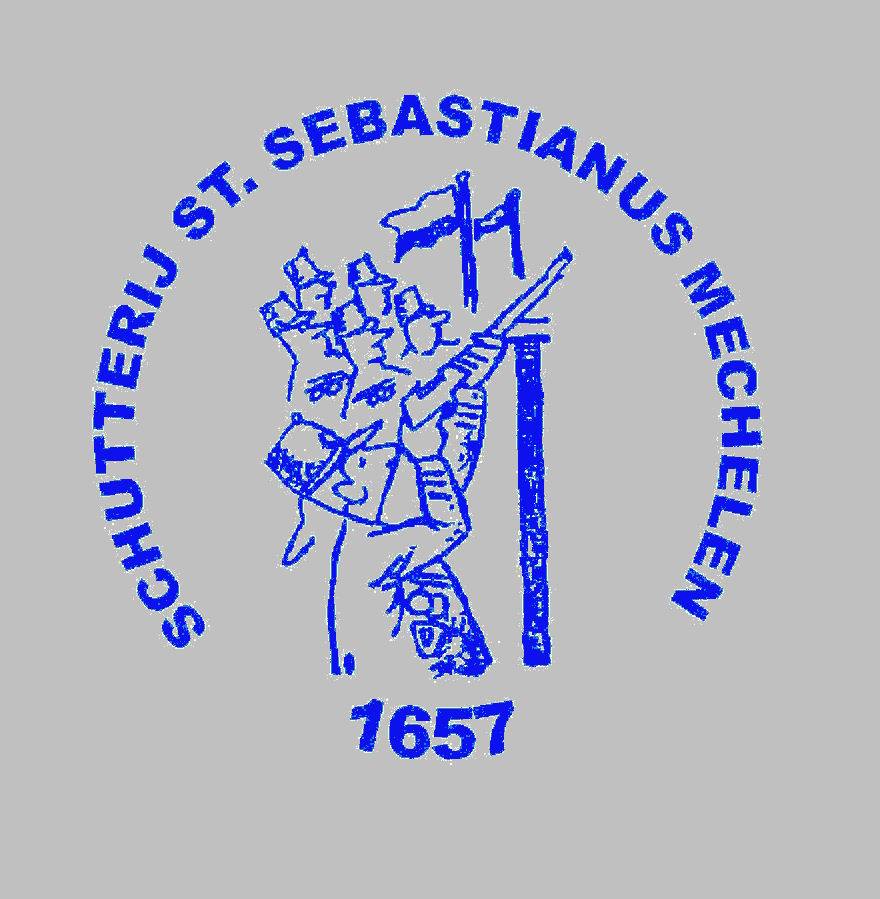 www.st-sebastianusmechelen.nlst.sebastianus1657mechelen@gmail.comAchternaam				:Voornaam				:Geboortedatum			:Adres					:Postcode en woonplaats		:Telefoonnummer			:E-mailadres				:Nummer legitimatiebewijs		:Soort legitimatiebewijs		: Paspoort/ ID kaart/ Rijbewijs**Doorhalen wat niet van toepassing isVoorkeur Functie			:Plaats:Datum:Handtekening voor akkoord.